  «АИСТЁНОК»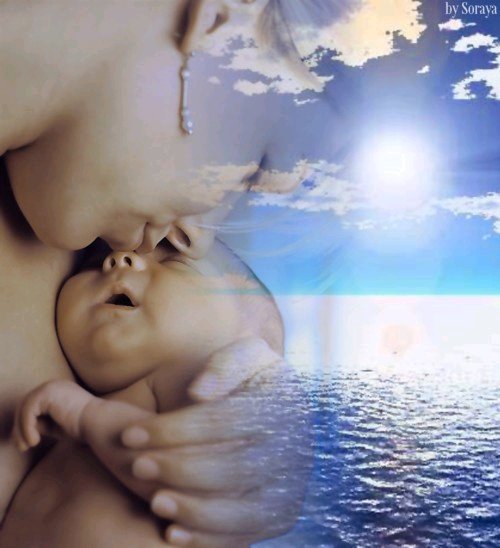                                                            2018 г.Быть родителем – одна из радостей жизни. Но это может стать и серьёзным испытанием. За решением навалившихся проблем обращайтесь за помощью к специалистам, которые предлагают эффективные и доступные средства для решения родительских задачПОЯСНИТЕЛЬНАЯ ЗАПИСКА1.Актуальность программыВ настоящеевремя несовершеннолетнее родительствоявляется острой социально-педагогической проблемой в условиях экономических и социокультурных изменений, происходящих в современном обществе. Трансформация форм семьи, утрата нравственных семейных ценностей приводят к снижению воспитательного потенциала семьи, росту социального сиротства, детской беспризорности и безнадзорности, что побуждает государство и общество к активному поиску направлений, форм, средств организации помощи семье и детям.Раннее начало половой жизни, которое фиксируют социологи и демографы на протяжении двух последних десятилетий, ведёт к раннему материнству, часто случайному, нежеланному, как следствие – рискованному. По данным Государственного комитета статистики ежегодно в России имеют место около 1,5 тыс. рождений у матерей в возрасте 15 лет, 9 тыс. – 16 лет, 30 тыс.- в возрасте 17 лет. Фактически удельный вес детей, рожденных женщинами моложе 18 лет, в общем числе составляет 2,3 %.В России проблема материнства девочек-подростков обостряется в связи с низким уровнем социального благополучия, бедностью, распространением пьянства и наркомании, недостаточно организованным половым воспитанием,  низкой контрацептивной культурой.«Национальная стратегия действий в интересах детей на 2012–2017 годы», утвержденная Указом Президента РФ № 761 от 01.06.2012 г., определяет основные направления и задачи государственной политики в интересах детей и ключевые механизмы ее реализации. В соответствии с данным документом, Правительством отмечена проблема несовершеннолетнего материнства. Этот шаг является первым и должен способствовать конструированию этого явления как социальной проблемы в социуме.В поселении  Игрим за  2012-13г. было  зарегистрировано  9  беременных девушек, состоявших  на учете в женской консультации Игримской районной больницы в возрасте от 15 до 17 лет. Работа специалистов Женской консультации направлена на охрану репродуктивного здоровья несовершеннолетних беременных. В ходе опроса несовершеннолетних матерей выяснилось, что оказание только медицинских услуг для девушек недостаточно. Выявились причины затруднения адаптации несовершеннолетних матерей к взрослой жизни:экономическая  зависимость от своих родителей, ближайшего окружения;неосведомленность об элементарных особенностях развития будущего ребенка, неготовность к выполнению материнской функции;социально-бытовые трудности, связанные с отсутствием представлений о ведении домашнего хозяйства;социально – правовая некомпетентность, выражающаяся в отсутствии знаний о социально-правовой защите, службах, которые могут оказать правовую помощь и поддержку;психологические проблемы: личная незрелость, эмоциональная неустойчивость, социальная пассивность;педагогические проблемы, как правило, связанные с получением  среднего образования, и отсутствия  возможности устроиться на работу.	В силу психологических особенностей своего возраста, непросвещённости в вопросах взаимоотношений с социальным окружением, ограниченности индивидуальных и социальных возможностей несовершеннолетние мамы оказываются незащищенными перед возникающими проблемами, с появлением ребенка.	Таким образом, формирование ответственного родительства - подростков является  актуальной педагогической проблемой  обусловленной современными тенденциями социального развития  общества и необходимостью установления комплекса организационных условий  эффективности социально-педагогического сопровождения материнства девочек-подростков.2.  Целевая аудиторияЦелевая аудитория программы:- подростки в возрасте от 14 до 18 лет;несовершеннолетние беременные женщины и матери (в возрасте до 18 лет), новорожденные дети;беременные женщины и молодые матери в возрасте от 18 до 23 лет и их новорожденные дети.3. ЦельЦель программы:создание условий  по профилактикераннего родительства, формирование  ответственного и осознанного материнства несовершеннолетних беременных и молодых матерей, оказавшихся в трудной жизненной ситуации.4. ЗадачиПроводить профилактическую деятельность среди подростков, направленную на  повышение семейного статуса, семейных ценностей;сопровождать  несовершеннолетних мам в возрасте от 14 до 18 лет;сохранить биологическую (кровную) семью для ребенка, провести профилактику «вторичного сиротства»;развить чувство материнства, сформировать ответственное родительство;сформировать социально-педагогические и психологические компетенции (умения и навыки), необходимые молодым материям для самостоятельной жизни (навыки ухода за новорожденным, бытового обслуживания и пр.);способствовать социально – правовой  и психолого-педагогической адаптации юных матерей, интеграции в социум.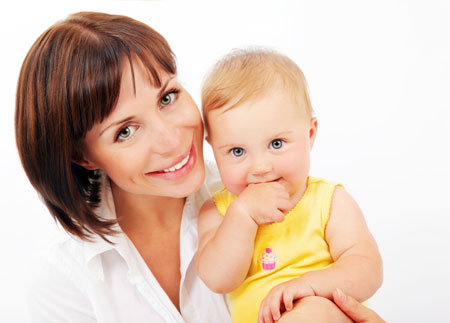 Формы  работыМетоды работы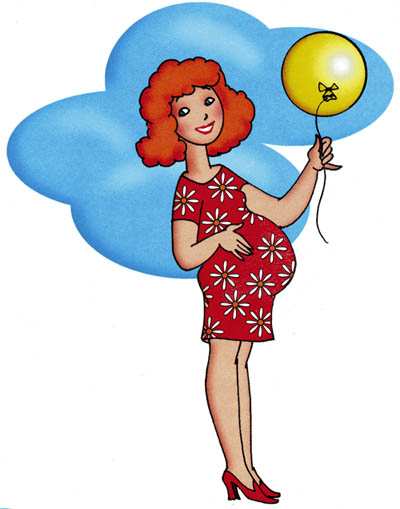 СОДЕРЖАНИЕ ПРОГРАММЫ2.1. Сроки реализации и этапы реализации ПрограммыСроки реализации программы: январь 2018 г. – декабрь 2018 г.2.2. Направления деятельности  и содержание программыОсновными направлениями реализации программы являются:Организационно – диагностическое:Осуществление взаимодействия с женской консультацией Сухобузимской районной больницы и  Управлением опеки и попечительства с целью раннего выявления несовершеннолетних беременных; сотрудничество с учреждениями и организациями по тематике программы; взаимодействие с общеобразовательными   профессиональным техникумом с целью информирования населения об услугах предоставляемых специалистами Бюджетного учреждения Центр социальной помощи семье и детям«Сухобузимский» в рамках реализации Программы;проведение социологических опросов, направленных на выявление нравственных ценностей  у подростков от14лет до 18лет;проведение социологических опросов, бесед, направленных на выявление проблем несовершеннолетних матерей к участию матерей с целью изучения уровня сформированность ответственного материнства, внутрисемейных отношений, эмоционального состояния;анализ реализации программы.Психолого-педагогическое:Оказание помощи в вопросах воспитания и ухода за ребёнком; повышение педагогической грамотности; обучение несовершеннолетней мамы гармоничному общению с ребенком; развитию навыков конструктивного общения в семье и социуме через активное сопровождение семьи несовершеннолетней матери, индивидуальные беседы, консультации, посещения на дому, тренинги, предоставления памяток, буклетов;Социально-правовое:Повышение уровня правовой информированности;формирование осознанной потребности в социально-правовой помощи через представление информации в виде памяток, визиток,направление к специалистам других ведомств, помогающих решить социально-правовые, социально-экономические проблемы несовершеннолетних матерей (Управление опеки и попечительства по  Сухобузимскому р-ну, Центр Занятости населения, Управления социальной защиты населения и др.)2.3. Календарно-тематический  план реализации программы н 2018год.Ресурсы Кадровые ресурсы3.2. Информационное обеспечение Визитки, буклеты о деятельности отделения психолого-педагогической помощи в рамках реализации программы.3.3.Методическое обеспечениеАнкета по выявлению уровня правовых знаний  в вопросах семейного, социального права;анкета для родителей «Ваша семья и ее традиции»;анкета для родителей по выявлению знаний о  ребенке;тест опросник родительского отношения (А.Я.Варга, В.В. Столин);анкета на выявление психологической готовности к материнству;бланк отчета о проведенных мероприятиях по программе.               4. Схема управления Программой5.РезультатыОжидаемые результаты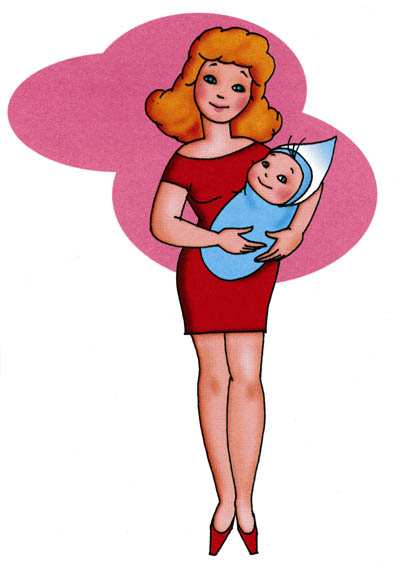 5.2. Критерии эффективности ПрограммыСписок литературыНормативно-правовые актыСемейный Кодекс Российской ФедерацииКомментарий к Семейному кодексу Российской Федерации под ред. Ахметяновой З.А., Ковалькова Е.Ю. и др М: 2004Федеральный закон от 19.05.1995 № 81-ФЗ «О государственных пособиях гражданам, имеющих детей»Федеральный закон от 29.12.2006 № 256 – ФЗ «О дополнительных мерах государственной поддержки семей, имеющих детей»Постановление Правительства Российской Федерации от 30.12.2006 № 865 «Об утверждении положения о назначении и выплате государственных пособий гражданам, имеющих детей»Приказ Министерства здравоохранения и социального развития Российской Федерации от 23.12.2009 № 1012 «Об утверждении порядка и условий назначения и выплаты государственных пособий гражданам, имеющим детей» (в редакции от 23.08.2010 № 709н)Учебно-методические пособия Абросимова З.Б., Адамчук Д.В., Баранова Е.В. Сексуальное поведение в подростковой среде // Начальная школа плюс до и после. 2004 №3Бердникова Т.В.. Юное материнство в  современной семье// Курский гос.мед.ун-т, Курский регион, 2000.Греченкова Т.И. Социалный возраст материнства: дис. Канд.социол. наук. Саратов, 2004.Красноярова, М.В. Ответственное материнство как социально-педагогическая проблема: учебное пособие / М.В. Красноярова. – Оренбург:  Экспресс-печать, 2007. –  78 с.Красноярова, М.В. Реализация социально-педагогической поддержки несовершеннолетних матерей: методическое пособие / М.В. Красноярова. – Оренбург:  Экспресс-печать, 2008. –  65 с.Статьи в сборниках научных трудовКрасноярова, М.В. Актуальность педагогической поддержки несовершеннолетних матерей / М.В. Красноярова // Семья – культура – образование в изменяющейся России: материалы всерос. науч.-практич. конф. с междунар. участием (г. Балашов, 17-18  ноября, 2009 г.) / под ред. О.В. Бессчётновой. – Саратов: Научная книга, 2009. –  С. 253-257.Красноярова, М.В. Девиатное материнство девочек-подростков: сущность и социальные риски / М.В. Красноярова // Материалы Второго междунар. конгресса (г. Пермь,10-11 марта 2010 г.) / гл. ред. А.К. Колесников; Перм. Гос. пед. ун-т. – Пермь, 2010. –  С. 125-128.Красноярова, М.В. Материнство несовершеннолетних девочек как социально-педагогическая проблема / М.В. Красноярова // Проблемы демографии, медицины и здоровья населения России: история и современность: сб. ст. VII междунар. науч.-практ. конф. /  МНИЦ ПГСХА – Пенза: РИО ПГСХА, 2009. – С. 94-97.Красноярова, М.В. Педагогика и раннее материнство: проблемы и решения / М.В. Красноярова // Педагогика – ХХI: материалы междунар. науч.  конф. – Караганда: Центр гуманитарных исследований,  2010. Т.2. – С. 106-111.Красноярова, М.В. Практика социально-педагогической поддержки материнства девочек-подростков / М.В. Красноярова // Социально-педагогическая поддержка ребёнка: материалы междунар. науч.  конф./ под общ.ред. А.В. Иванова. – М.: АПКиППРО, 2009. –  С. 327-331. Красноярова, М.В. Проблемы охраны и защиты прав несовершеннолетней матери / М.В. Красноярова // Власть, общество, личность: IV всерос. науч.-практ.конф.: сб. ст. / МНИЦ ПГСХА – Пенза: РИО ПГСХА, 2009. – С. 101-104.ПРИЛОЖЕНИЕ № 1 Анкета на определение уровня психологической готовности к материнству.
1.  Фамилия, имя, отчество 
2.  Возраст 
3.  Образование 
4.  Кем работает женщина5.  Ваш брак зарегистрирован, если да то какой по счету?6.  У вас есть детей от предыдущих браков?10. Планировали беременность или нет?
11. Кто первый узнал о Вашей беременности от Вас?
12. Как воспринял эту весть Ваш муж?13.  У вас был  токсикоз во время первого триместра?14.  Какие чувства вы испытали при первом шевелении ребенка?15. Вы уже определились с  предполагаемым местом рождения ребенка? 16. Где, по - вашему мнению, должен находиться ребенок сразу после рождения?17. Кто будет помогать вам, ухаживать за ребенком по возвращению домой?18.Какие надежды вы связываете с рождением ребенка?19. Согласны ли вы с методами воспитания своих родителей?20. На Ваш взгляд, кто оказывает решающее влияние на развитие ребенка?Анкета  для  родителей по выявлениюУровня знаний о ребенке1.Каков Ваш ребёнок? (уверенный, нерешительный и т.д.)2.Насколько самостоятелен Ваш ребёнок?3.Замыкается ли Ваш ребёнок после замечаний?4.Насколько контактен с окружающими ваш ребёнок?5.Является ли Ваш ребёнок «кумиром семьи»?6.Что в Вашем ребёнка вас раздражает; как вы с этим справляетесь?7.Как ведёте диалог с ребёнком? Отвечаете ли на бесконечные «Почему»?8.Наказываете ли Вы ребёнка, и как ребёнок реагирует на это?9.Даёте ли вы ребёнку возможность высказаться, даже если рассуждения кажутся Вам глупыми?10.Решаете ли вы с ним его проблемы?ПРИЛОЖЕНИЕ № 2ТЕСТ-ОПРОСНИК РОДИТЕЛЬСКОГО ОТНОШЕНИЯ(А.Я. ВАРГА, В.В. СТОЛИН)Инструкция: «Внимательно прочитайте утверждения, против каждого поставьте ответ «верно», если оно совпадает с вашим отношение к своему ребёнку, или «не верно», если не совпадает.1.Я всегда сочувствую своему ребёнку.2.Я считаю своим долгом знать всё, что думает мой ребёнок.3.Я уважаю своего ребёнка.4.Мне кажется, что поведение моего ребёнка значительно отклоняется от нормы.5.Нужно подольше держать ребёнка в стороне от реальных жизненных проблем, если они его травмируют.6.Я испытываю  к ребёнку чувство расположения.7.Хорошие родители ограждают ребёнка от трудностей жизни.8.Мой ребёнок часто неприятен мне.9.Я всегда стараюсь помочь моему ребёнку.10.Бывают случаи, когда издевательское отношение к ребёнку приносит ему большую пользу.11.Я испытываю досаду по отношению к своему ребёнку.12.Мой ребёнок ничего не добьётся в жизни.13.Мне кажется, что дети потешаются над моим ребёнком.14.Мой ребёнок часто совершает такие поступки, которые кроме презрения, ничего не стоят.15.Для своего возраста мой ребёнок немножко незрелый.16.Мой ребёнок ведёт себя плохо специально, чтобы досадить мне.17.Мой ребёнок впитывает в себя всё дурное, как «губка».18.Моего ребёнка трудно научить хорошим манерам при всём старании.19.Ребёнка следует держать в строгих рамках, тогда из него вырастет порядочный человек.20.Я люблю, когда друзья моего ребёнка приходят к нам в дом.21.Я принимаю участие в своём ребёнке.22.К моему ребёнку «липнет» всё дурное.23.Мой ребёнок не добьётся ничего в жизни.24.Когда в компании знакомых говорят о детях, мне немножко стыдно, что мой ребёнок не такой умный и способный, как бы мне хотелось.25.Я жалею своего ребёнка.26.Когда я сравниваю своего ребёнка со сверстниками, они кажутся мне взрослее и по поведению, и по суждениям.27.Я с удовольствием провожу с ребёнком всё свободное время.28.Я часто жалею о том, что мой ребёнок растёт и взрослеет, и с нежностью вспоминаю его маленьким.29.Я часто ловлю себя на враждебном отношении к ребёнку.30.Я мечтаю о том, чтобы мой ребёнок достиг всего того, что мне не удалось в жизни.31.Родители должны приспосабливаться к ребёнку, а не только требовать этого от него.32.Я стараюсь выполнять все просьбы моего ребёнка.33.При принятии семейных решений следует учитывать мнение ребёнка.34.Я очень интересуюсь жизнью моего ребёнка.35.В конфликте с ребёнком я часто могу признать, что он по-своему прав.36.Дети рано узнают, что родители могут ошибаться.37.Я всегда считаюсь с ребёнком.38.Я испытываю к ребёнку дружеские чувства.39.Основная причина капризов моего ребёнка – эгоизм, упрямство и лень.40.Невозможно нормально отдохнуть, если проводить отпуск с ребёнком.41.Самое главное, чтобы у ребёнка было спокойное и беззаботное детство.42.Иногда мне кажется, что мой ребёнок не способен ни на что хорошее.43.Я разделяю увлечения своего ребёнка.44.Мой ребёнок может вывести из себя кого угодно.45.Я понимаю огорчения своего ребёнка.46.Мой ребёнок часто раздражает меня.47.Воспитание ребёнка – сплошная нервотрёпка.48.Строгая дисциплина в детстве развивает сильный характер.49.Я не доверяю своему ребёнку.50.За строгое воспитание дети благодарят потом.51.иногда мне кажется, что ненавижу своего ребёнка.52.В моём ребёнке больше недостатков, чем достоинств.53.Я разделяю интересы своего ребёнка.54.Мой ребёнок не в состоянии что-либо сделать самостоятельно, а если и сделает, то обязательно не так.55.Мой ребёнок вырастет неприспособленным к жизни.56.Мой ребёнок нравится мне таким, какой он есть.57.Я тщательно слежу за состоянием здоровья моего ребёнка.58.Нередко я восхищаюсь своим ребёнком.59.Ребёнок не должен иметь секретов от родителей.60.Я невысокого мнения о способностях моего ребёнка и не скрываю этого от него.61.Очень желательно, чтобы ребёнок дружил с теми детьми, которые нравятся его родителям.     Высокий тестовый балл интерпретируется как: -отвержение; -социальная желательность; -симбиоз; -гиперсоциализация; -инфантилизация (инвалидизация).ПРИЛОЖЕНИЕ № 3Анкета по выявлению правовых знаний несовершеннолетних матерей по вопросам семейного и социального праваС целью определения ваших знаний в вопросах семейного и социального права и  в дальнейшем оказывать Вам социально-правовые услуги просим Вас ответить на несколько вопросов:1. В каких правовых документах закреплены права ребёнка:в Конституции РФ; Конвенции ООН о правах ребенка; Семейном кодексе РФ;Трудовом кодексе?2. Имеют ли право родители на получение государственного сертификата на материнский (семейный) капитал при рождении первого ребенка:Да;Нет;Незнаю3. Какие права ребенка закреплены в Конституции РФ:Право на жизнь:Право жить и воспитываться в семье;Право на имя и фамилию;Право на заботу и любовь родителей;Право на вседозволенность;Право на самостоятельное принятие решений4. Какие обязанности родителей закреплены в Семейном кодексе:Предоставлять ребенку свободу действий;Заботиться о всестороннем развитии ребенка;Создавать достойные условия для всестороннего развития ребенка;Содержать ребенка;Заботиться о физическом и психическом здоровье ребенка5. Какую меру наказания несут родители за невыполнение родительских обязанностей по воспитанию, содержанию и т.п. ребенка:Штраф;Лишение свободы;Лишение родительских прав;Ограничение в родительских правах;Ни какой ответственности, так как это ребенок родителей.6. Какие виды правовой ответственности существуют за неисполнение родительских обязанностей:Уголовная ответственность;Дисциплинарная ответственность;Административная ответственность;Гражданско-правовая ответственность.7. Какую правовую ответственность несут родители, если они (или один из родителей) избил ребенка:Уголовная ответственность;Дисциплинарная ответственность;Административная ответственность;Гражданско-правовая ответственность.8. Какую правовую ответственность несут родители, если они оставляют ребенка одного без присмотра:Уголовная ответственность;Дисциплинарная ответственность;Административная ответственность;Гражданско-правовая ответственность.9. Какую ответственность несут родители, если они не заботятся о здоровье ребенка:Уголовная ответственность;Дисциплинарная ответственность;Административная ответственность;Гражданско-правовая ответственность.10. Какую ответственность несут родители, если они (или один из родителей) осуществляют плохой уход (плохо кормят, не покупают одежду, игрушки и т.д.) за ребенком:Уголовная ответственность;Дисциплинарная ответственность;Административная ответственность;Гражданско-правовая ответственность.ПРИЛОЖЕНИЕ № 4АНКЕТА ДЛЯ РОДИТЕЛЕЙ По усмотрению специалистов на занятиях по отдельным темам можно использовать блоки вопросов анкеты. А можно дать родителям домашнее задание (в самом начале, или в итоге курса): с помощью вопросов анкеты составить описание традиций рода и семьи в отдельной большой тетради или альбоме. «ВАША СЕМЬЯ И ЕЕ ТРАДИЦИИ» Уважаемые родители, поразмышляйте над вопросами предлагаемой анкеты.  Отвечая на них, Вы сможете осмыслить традиции Вашей семьи и подготовиться к участию в дискуссиях на занятиях «Семейной гостиной». I. Генеалогия  1. Много ли Вы знаете о своих предках (по рассказам родных и близких)? Если мало, то почему?  2. Сколько поколений знаете? Можете ли нарисовать генеалогическое древо?  3. Знаете ли Вы о происхождении Вашей фамилии?  4. Связаны ли Вы с дальними родственниками? Много ли их у Вас?  5. Есть ли (была ли) традиция переписки между родственниками в роду, семье? II. Семейные рассказы  1. Известны ли Вам яркие факты из истории рода, семьи (интересные, смешные, любопытные) вам известны? Расскажите некоторые из них.  2. Считали (считают) ли кого-то в Вашем роду неординарной, интересной личностью? Почему? Что Вы знаете об этом человеке?  3. Были ли (есть ли) в Вашем роду особо добрые, отзывчивые, милосердные люди?  4. Сохранились ли предания о жизни семьи в различные исторические периоды? О чем больше любят вспоминать и рассказывать бабушка, дедушка, родители и другие родственники?  5. Есть ли в истории семьи (рода) интересные, памятные случаи, биографические факты, о которых рассказываю детям; вспоминают, когда родственники собираются вместе?  6. Есть ли семейные рассказы, связанные с профессиональной деятельностью?  7. Есть ли семейные рассказы о детях, о вашем детстве (со слов старших)?  8. Есть ли семейные рассказы о домашних животных, растениях?  9. При каких обстоятельствах в семье чаще вспоминается прошлое или рассказываются истории? III. Наследственность и связи родственников  1. Есть ли в истории Вашего рода (семьи) закономерности, повторяющиеся события?  2. Передаются ли в Вашем роду по наследству личные качества, способности, интересы, профессиональные склонности?  3. На кого из родственников Вы похожи или хотели бы быть похожи?  4. Хотели бы Вы воспитать своего ребенка похожим на кого-то из родственников? На кого?  5. Любовь и заботу кого из родственников Вы ощущаете на себе больше всего?  6. Есть ли у Вас в семье традиция хранения памяти об умерших родственниках? Как обычно поминают умерших в Вашей семье? IV. История взаимоотношений  1. Можно ли назвать Вашу семью дружной?  2. Бывали ли в роду (семье) серьезные конфликты? Если можно охарактеризуйте их.  3. Бывали ли ситуации непонимания, ссор, размолвок между детьми и родителями?  4. Есть ли мачехи, отчимы, сводные братья и сестры; как складываются с ними отношения?  5. Каковы Ваши отношения с сестрами братьями? Каковы такие отношения в других поколениях семьи?  6. Есть ли родственники, с которыми нельзя (или невозможно) ссориться?  7. Были ли случаи расставания близких родственников, их потери на долгие годы или навсегда в силу внешних (исторических) причин?  8. Были ли случаи знаменательных, в том числе неожиданных, встреч родственников?  9. Приходилось ли принимать в семью нового человека? V. События жизни семьи  1. Знаете ли Вы, как познакомились (поженились) бабушки и дедушки, родители, другие родственники?  2. Сохранились ли в семье знаменательные случаи, связанные со свадьбой бабушки и дедушки, родителей?  3. Сохранились ли интересные воспоминания, связанные с рождением детей?  4. Существовала (существует) ли в семье особая традиция выбора имени ребенку?  5. Почему (в честь кого) Вам дали Ваше имя? Есть ли особые истории, связанные с именами других членов семьи?  6. Почему вы назвали определенным именем (именами) Вашего ребенка, (детей)? VI. Семейные реликвии  1. Есть ли в Вашей семье семейные реликвии? С чем они связаны?  2. Хранят ли в Вашей Семье фотографии? Есть ли семейный альбом? Какие из фотографий Вам особенно дороги? Есть ли интересные подписи на фотографиях?  3. К какому периоду относится самая старая фотография, хранящаяся в Вашей семье?  4. Есть ли домашний архив? Что в него входит?  5. Какие документы семейного архива представляют наибольшую, на Ваш взгляд, ценность?  6. Хранятся ли в семье письма, открытки, другие рукописные свидетельства прошлого?  7. Есть ли домашние альбомы о каких-либо событиях, периодах жизни?  8. Была ли (есть ли) в семье «книга рода»?  9. Есть ли в семейном архиве мемуары, дневники членов семьи? VII. Дом  1. Какое место Вы считаете Родиной?  2. Что для Вас «родной дом»?  3. Были ли в истории семьи переезды, что с ними связано?  4. Любите ли Вы (Ваши дети) возвращаться домой из поездок, путешествий?  5. Какое помещение (место) в доме (квартире) у Вас (Ваших детей) самое любимое и почему?  6. Где и когда семья собирается вместе?  7. Где и когда собираются вместе родственники? VIII. Праздники  1. Какие праздники Вы считаете семейными? Какие из них самые любимые, почему?  2. Как отмечаете дни рождения? Есть ли отличия в праздновании дней рождения ребенка и взрослого члена семьи?  3. Отмечаете ли именины, дни Ангела членов семьи?  4. Отмечаете ли другие религиозные праздники: Рождество Христово, Пасху? Всегда ли так было в семье?  5. Как отмечается в семье Новый год? Есть ли традиции, связанные с подготовкой к празднику и самим празднованием?  6. Отмечаете ли государственные праздники?  7. Какие события в жизни родственников становятся праздниками семьи?  8. Отмечаются ли годовщины свадеб?  9. Отмечаются ли профессиональные праздники?  10. Расскажите о праздновании юбилеев?  11. Какие формы поздравлений приняты в Вашей семье?  12. Есть ли (сохраняются ли) домашние поздравительные стихи или другие тексты (пожелания и т.п.)?  13. Кто в доме обычно руководит праздничным обедом, застольем? IX. Повседневное общение  1. Есть ли у Вас дома распорядок дня? Приняты ли совместные обеды, ужины?  2. Какие формы приветствий и прощаний у Вас приняты?  3. Какие формы напутствий в дорогу, при любом расставании приняты в вашей семье?  4. Есть ли семейные привычки? Есть ли правила «домашнего происхождения»?  5. Есть ли у членов Вашей семьи «домашние» имена?  6. Какими формами обращений, образованных от слов «бабушка», «дедушка», «мама», «папа», Вы пользуетесь в семье?  7. Как принято обращаться к тетям и дядям в Вашей семье? К братьям и сестрам бабушек и дедушек? Ко всем ли одинаково?  8. Как в Вашей семье давались клички домашним животным?  9. Нет ли семейных названий для отдельных помещений, предметов?  10. Есть ли шутки, дразнилки, принятые в Вашей семье? Как они появились?  11. Есть ли в Вашей семье привычка как-то по-особому называть, характеризовать предметы, явления, людей? Приведите примеры таких характеристик и названий.  12. Используются ли в Вашей семье особые слова или формы упреков в случае размолвки; слова для примирения? X. Ребенок в семье  1. Что в Вашей семье поют или рассказывают детям, в том числе на ночь? Что Вам пели и рассказывали в детстве? Чем заменяли пение и рассказывание?  2. Есть ли сказки, которые взрослые сами сочиняют для детей в Вашей семье? Если можно – расскажите.  3. Есть ли сказки и сказки-игры, придумываемые, когда ребенок не хочет ложиться спать, мыться, есть, не слушается и т.п.?  4. Чем и в каких формах пугают детей, если они непослушны, плохо себя ведут или плохо учатся?  5. Есть ли особые (словесные и другие) семейные формы поощрений? Кого обычно приводят детям в пример?  6. Что обычно следует за словами: «Вот мы в твое время…» (у разных членов семьи)?  7. Что Вам рассказывали, чтобы, не поучая, дать пример поведения?  8. Какие высказывания («жизненная мудрость») старших памятны Вам с детства?  9. Какие события в жизни ребенка празднуются в Вашей семье?  10. Что считается в Вашей семье признаком взрослости?  11. Ваш «образ семьи» в любом исполнении.                                                                                                                           ПРИЛОЖЕНИЕ № 5КГБУ СО«Центр социальной помощи семье и детям «Сухобузимский»«ПРАВОВАЯ ОТВЕТСТВЕННОСТЬРОДИТЕЛЕЙ»(родительский всеобуч)Высотино  2018 годРодительское собрание «Правовая ответственность родителей»Цель: акцентировать внимание родителей на системе мерсемейно-правовой ответственности. Задачи: Познакомить с системой законодательных актов, регулирующих вопросы правовой ответственности родителей и несовершеннолетних.Познакомить с видами юридической ответственности.Развивать умение анализировать, сопоставлять, объективно оценивать ситуацию.Способствовать формированию толерантного взаимоотношения. Оборудование:видеопроектор;презентация «Правовая ответственность родителей»;упражнение  «Могу ли Я?».Ход: Ведущий: Каждая семья сама решает, как воспитывать своего ребенка. Единого мнения в этом вопросе нет. Каждый взрослый может сыграть огромную роль в жизни ребенка – созидательную или разрушительную. Одной из главных функций для родителей является их функция по воспитанию детей. Именно от родителей зависит, каким станет будущий ребёнок: добрый или злой, склочный или терпеливый, любящий или равнодушный. Именно в семье формируются все те качества, которые позволят ему на протяжении всей жизни быть Личностью. Тема «Правонарушения и подросток» на сегодняшний день очень актуальна.Воспитание детей, забота о их здоровье и благополучии – это трудоемкий процесс, требующий от родителей много сил и терпения. Как показывает практика, даже в благополучных семьях, где родители испытывают искреннюю любовь и привязанность к своим детям, дети совершают противоправные деяния. В связи с низкой правовой грамотностью многие родители не могут объективно оценить поведение и поступки своих детей, не осознают свою ответственность за совершенные ими правонарушения. Правонарушение – виновное, противоправное, наносящее вред обществу деяние лица или лиц, влекущее за собой правовую ответственность. Правонарушения делятся на две группы: проступки и преступления. Проступок  – это  нарушение правил поведения, вызывающее поведение, последствием которых является гражданско-правовая, административная, дисциплинарная ответственность.Преступление – виновно совершенное общественно0опасное деяние, запрещенное уголовным кодексом под угрозой наказания.За совершаемые правонарушения несовершеннолетним, не достигшим четырнадцати лет (малолетним), отвечают его родители (усыновители) или опекуны.. Просмотр презентации «Правовая ответственность родителей»Ведущий: Успешное формирование личности ребёнка, его полноценное развитие во многом зависят от различных факторов, но именно в семье происходят становление и развитие личности человека: закладываются необходимые умения и навыки, формируется характер, приобретается опыт общения с другими людьми. Влияние родителей на развитие ребёнка огромно. В целом современные детско-родительские отношения отличаются сложностью и общей тенденцией на уровне социума пренебрежением родительскими обязанностями. Особенно тревожным моментом является утрата семейных ценностей, что наносит ущерб физическому и психическому здоровью ребёнка, его благополучию.Упражнение «Могу ли Я?»Способствовать развитию и обогащению чувств, всей духовной жизни его?Дать ему хотя бы то основное, что может обеспечить ему жизнь в соответствии с его представлениями о счастье (для этого нужно знать его жизненную ориентацию и его идеалы)?Постоянно помогать ему, заботиться о нём, считать его интересы своими?В чём – либо себя переделать ради своего ребенка?Чем -либо пожертвовать ради своего ребенка?Делиться со своим ребенком помыслами, намерениями, мыслями?Помочь своему ребенку в продвижении (в работе, творчестве, науке)?Обеспечить чувство спокойствия и безопасности для вашего ребенка с учётом особенностей вашего характера?Сохранить или обеспечить то окружение, которое вы считаете предпочтительным для жизнедеятельности и дальнейшего развития своего ребенка, обеспечите ли вы такое окружение?Не создавать дискомфорта, беспокойства своей экстравагантностью, шокировать своего ребенка и его окружение своим поведением?«Часто ли вы задумываетесь о том, насколько комфортно ваш ребенок чувствует себя в вашей семье или какое место занимает ваш ребенок в вашей семье?»Ведущий: Воспитание ребенка, забота о его здоровье и благополучии – это трудоемкий процесс, требующий от родителей много сил и терпения. Права и обязанности родителей и детей своими корнями уходят в область нравственности. Чем прочнее моральный фундамент бережного отношения родителей к своим детям, тем больше оснований считать, что с выполнением, как родительских прав, так и родительских обязанностей все будет обстоять благополучно. Старайтесь придерживаться положительного взгляда на жизнь. От трудностей и огорчений никто не застрахован, и оптимистичный, юмористический взгляд на возникшие трудности помогает найти решения проблем и открыть новые горизонты в жизни.Верьте в добро и добродетель! Именно вера в добро и созидание, поможет Вам преодолеть все, что касается процессов становления в жизни и убережет от необдуманных поступков.Только от Ваших личных усилий зависит качество вашей жизни и жизни вашего ребенка. Как бы трудно не было, не опускайте руки!ПРИЛОЖЕНИЕ № 6КГБУ СО «Центр социальной помощи семье и детям «Сухобузимский»«Жестокое обращение с детьми»ТРЕНИНГ С РОДИТЕЛЯМИ «Жестокое обращение с детьми »Цель: акцентировать внимание родителей на системе мерсемейно-правовойответственности. Задачи: Познакомить с системой законодательных актов, регулирующих вопросывоспитаниядетей.Познакомить с правами и обязанностями в аспекте детско-родительских отношений.Развивать умение анализировать, сопоставлять, терпимо  относиться к иному мнению.Способствовать формированию толерантного взаимоотношения. Оборудование:видеопроектор;видео-слайды «Светик»;видео-слайды «Жестокое обращение с детьми»;видео-слайды «Письмо из детства»;видео-слайды «Жестокость».Ход: Просмотр видео-слайдов «Светик»Ведущий:    Жестокость предполагает нанесение одним человеком другому человеку или иному живому существу страданий, вреда, ущерба, выражающихся в действии и бездействии, в словах, в психологическом воздействии и т.д. проявление жестокости могут быть: преднамеренными или импульсивными,сознательными или неосознанными.    Используемый в психологической литературе термин «агрессия» трактуется как:вид поведения, приносящий вред другому существунамерение с целью нанесения вредадемонстрация превосходства в силе или применение силы по отношению к другому человеку    Однако определение агрессии не является исчерпывающим для описания всех граней такого многостороннего явления как жестокость. Тем более  что ряд исследований позволяет выделить разные, порой несовместимые, стороны жестокости.психологическая сущность жестокости:насилие над потребностяминамерениямичувствамиустановками человека (особенно ребенка)унижение ребенка и принуждение к действиям, противоречащим его устремлениям.    Однако если учитывать все подзатыльники, угрозы, запугивания, шлепки и т.д., то практически каждый ребенок хоть однажды сталкивается с проявлением жестокости, давления и насилия со стороны своих родителей и других лиц.Воспитание приемного ребенка, забота о его здоровье и благополучии – это трудоемкий процесс, требующий от замещающих родителей много сил и терпения. Как показывает практика, даже в благополучных семьях, где родители испытывают искреннюю любовь и привязанность к своим детям, в воспитательном процессе могут использоваться такие формы воздействия на ребенка, как телесные наказания, запугивание, лишение ребенка общения или прогулки. При этом большинство родителей хорошо понимает, что такая тактика воспитания – это нарушение прав их детей, а также причина возможных отклонений в психическом и физическом развитии ребенка. Жестокое обращение с детьми рассматривается действующим законодательством Российской Федерации как одна из форм злоупотребления родительскими правами. В связи с этим действия родителей или лиц их заменяющих, угрожающие физическому или психическому здоровью ребенка или его жизни, влекут за собой вмешательство в жизнедеятельность семьи извне. Просмотр презентации «Жестокое обращение с детьми»1 часть: Жестокое обращение с детьми: что это такое?2 слайдсхема жестокого обращения родителей к детям:Жестокое обращение с детьми в семье (то есть несовершеннолетними гражданами от рождения до 18 лет) включает в себя любую форму плохого обращения, допускаемого родителями (другими членами семьи ребенка), опекунами, приемными родителями. 3 слайдРазличают четыре основные формы жестокого обращения с детьми: физическое, сексуальное, психическое насилие, пренебрежение основными нуждами ребенка.4 слайдФизическое насилие – это преднамеренное нанесение физических повреждений ребенку. 5 слайдСексуальное насилие – это вовлечение ребенка с его согласия или без такового в сексуальные действия с взрослыми с целью получения последними удовлетворения или выгоды. Согласие ребенка на сексуальный контакт не дает оснований считать его ненасильственным, поскольку ребенок не обладает свободой воли и не может предвидеть все негативные для себя последствия. 6 слайдПсихическое (эмоциональное) насилие – это периодическое, длительное или постоянное психическое воздействие на ребенка, тормозящее развитие личности и приводящее к формированию патологических черт характера. 7 слайд К психической форме насилия относятся: - открытое неприятие и постоянная критика ребенка;- угрозы в адрес ребенка в открытой форме;- замечания, высказанные в оскорбительной форме, унижающие достоинство ребенка;- преднамеренное ограничение общения ребенка со сверстниками или другими значимыми взрослыми;-  ложь и невыполнения взрослыми своих обещаний;-  однократное грубое психическое воздействие, вызывающее у ребенка психическую травму.8 слайдПренебрежение нуждами ребенка – это отсутствие элементарной заботы о ребенке, в результате чего нарушается его эмоциональное состояние и появляется угроза его здоровью или развитию.9 слайд К пренебрежению элементарными нуждами относятся: - отсутствие адекватных возрасту и потребностям ребенка питания, одежды, жилья, образования, медицинской помощи;- отсутствие должного внимания и заботы, в результате чего ребенок может стать жертвой несчастного случая. 10 слайдМеханизмы предотвращения и защиты детей от насилия и жестокого обращения в семье.2 часть: Правовая защита ребенка от жестокого обращения и насилия в семье11 слайдМеждународно-правовой запрет на применение в отношении ребенка насилия, жестокого или унижающего человеческое достоинство обращения закреплен в ряде международно-правовых документов ООН и Совета Европы.Всеобщая декларация прав человека (принята Генеральной Ассамблеей ООН 10.12.1948г.) провозглашает в статье 5, что никто не должен подвергаться пыткам или жестоким, бесчеловечным или унижающим достоинство обращению и наказанию.12 слайдМеждународный пакт о гражданских и политических правах (от 16.12.1966г.) в статье 24 устанавливает, что каждый ребенок безо всякой дискриминации … имеет право на такие меры защиты, которые требуются в его положении как малолетнего со стороны его семьи, общества и государства.Всемирная декларация об обеспечении выживания, защиты и развития детей (30.10.1990г.) – документ, в котором мировое сообщество заявило о стремлении облегчить тяжелое положение миллионов детей, которые живут в особенно трудных условиях, - таких, как дети, подвергшиеся жестокому обращению, живущие в неблагоприятных социальных условиях и подвергшиеся эксплуатации.13 слайдДекларация прав ребенка ООН (от 20.11.1959 г.) провозгласила, что ребенок должен быть защищен от всех форм небрежного отношения, жестокости и эксплуатации (принцип9).Конвенция ООН о правах ребенка (одобрена Генеральной Ассамблеей ООН в 1989 г.) – основной международный правовой документ, защищающий ребенка от жестокого обращения, где дано определение понятия «жестокое обращение» и определены меры защиты:Статья 6 предусматривает обеспечение в максимально возможной степени выживания и здорового развития ребенка. 14 слайдВ статье 16 говорится о том, что ни один ребенок не может быть объектом произвольного или незаконного вмешательства в осуществление его права на личную жизнь, семейную жизнь, неприкосновенность жилища или тайну корреспонденции или незаконного посягательства на его честь и репутацию.15 слайдСтатья 19 дает определение понятия «жестокого обращения» и определяет меры защиты: государства-участники принимают все необходимые законодательные, административные, социальные и просветительные меры с целью защиты ребенка от всех форм физического или психологического насилия, оскорбления или злоупотребления, отсутствия заботы или небрежного обращения, грубого обращения или эксплуатации, включая сексуальное злоупотребление, со стороны родителей, законных опекунов или любого другого лица, заботящегося о ребенке.16 слайдВ статье 24 подчеркивается необходимость обеспечения мер по борьбе с болезнями и недоеданием, упразднения практики, отрицательно влияющей на здоровье детей.Статья 27 – о признании государством права каждого ребенка на уровень жизни, необходимый для физического, умственного, духовного, нравственного и социального развития.В статье 32 признается право ребенка на защиту от экономической эксплуатации и от выполнения любой работы, которая может представлять опасность для его здоровья или служить препятствием в получении им образования, либо наносить ущерб его здоровью и физическому, умственному, духовному, моральному и социальному развитию.17 слайдСтатья 34 - о государственной защите ребенка от всех форм сексуальной эксплуатации и сексуального совращения и о необходимости принятия государством мер для предотвращения склонения или принуждения ребенка к любой незаконной сексуальной деятельности; использования в целях эксплуатации детей в проституции или в другой незаконной сексуальной практике; использования в целях эксплуатации детей в порнографии и порнографических материалах. В соответствии со статьей 37 государство обеспечивает, чтобы ни один ребенок не был подвергнут пыткам или другим жестоким, бесчеловечным или унижающим достоинство видам обращения или наказания. 18 слайдСтатья 39 обязывает государства принимать все необходимые меры для того, чтобы содействовать физическому и психологическому восстановлению и социальной реинтеграции ребенка, являющегося жертвой любых видов пренебрежения, эксплуатации или злоупотребления.Декларация ООН «О социальных и правовых принципах, касающихся защиты и благополучия детей, особенно при передаче детей на воспитание и их усыновлении на национальном и международном уровнях»  установила, что в случаях, когда родители не проявляют заботы о своем ребенке или она является ненадлежащей, то следует рассмотреть вопрос о заботе о нем со стороны родственников родителей ребенка, о передаче ребенка на воспитание в другую семью или об усыновлении или, в случае необходимости, о помещении ребенка в специальное учреждение (ст.4).19 слайдРуководящие принципы ООН для предупреждения преступности среди несовершеннолетних  требуют принять и обеспечить соблюдение законодательства, запрещающего жестокое обращение с детьми и молодыми людьми и их эксплуатацию, а также использование их как орудие в преступной деятельности (принцип 53) и провозглашают, что «никакой ребенок … не должен подвергаться грубым или унижающим достоинство наказаниям в семье, школе, или в других учреждениях» (п.54).Конвенция МОТ №182 о запрещении и немедленных мерах по искоренению наихудших форм детского труда к «наихудшим формам детского труда» относит все формы рабства и практику, сходную с рабством (продажа и торговля детей, долговая кабала, принудительный труд и т.д.); использование, вербовка или предложение ребенка для занятия проституцией, для производства порнографической продукции или для порнографических представлений; использование, вербовка или предложение ребенка для занятия противоправной деятельностью, в частности для производства и продажи наркотиков; работа, которая по своему характеру или условиям, в которых она выполняется, может нанести вред здоровью, безопасности или нравственности детей (ст.3).20 слайдВ российском законодательстве к юридическим документам, гарантирующим право ребенка на защиту от жестокого обращения, относятся Конституция РФ, Семейный кодекс РФ, Законы РФ «Об образовании» и «Об основных гарантиях прав ребенка в РФ», Уголовный Кодекс РФ и другие.21 слайдКонституция Российской Федерации, 1993 г. (с изменениями на 9 июня 2001 года).Статья 17,ч.3. Осуществление прав и свобод человека и гражданина не должно нарушать права и свободы других лиц.Статья 21, ч.2 Никто не должен подвергаться пыткам, насилию, другому жестокому или унижающему человеческое достоинство обращению или наказанию.Статья 38, ч.2 . Забота о детях, их воспитание – равное право и обязанность родителей.22 слайдФедеральный Закон от 24 июля 1998 года №124-ФЗ «Об основных гарантиях прав ребенка в Российской Федерации» (с изменениями на 20 июля 2000 года). Статья 14 закона гласит, что жестокое обращение с детьми, физическое или психологическое насилие над ними запрещены.Закон Российской Федерации от 10 июля 1992 года №3266-1 «Об образовании» (с изменениями на 27 декабря 2000 года)В статье 5 утверждено право детей, обучающихся во всех образовательных учреждениях, на «уважение их человеческого достоинства».Статьей 36 предусмотрено административное наказание педагогических работников за допущенное физическое или психическое «насилие над личностью обучающегося или воспитанника».23 слайдФедеральный закон « Об основах системы профилактики безнадзорности и правонарушений несовершеннолетних» (№120 –ФЗ от 24.06.1999г.) определяет понятие «безнадзорный – несовершеннолетний, контроль за поведением которого отсутствует вследствие неисполнения или ненадлежащего исполнения обязанностей по его воспитанию, обучению и (или) содержанию со стороны родителей или законных представителей либо должностных лиц».В качестве особого объекта социального воздействия, в том числе индивидуальной профилактической работы, закон выделяет «семьи, находящиеся в социально опасном положении», к которым он относит две категории семей: 1/ семьи, имеющие детей, находящихся в социально опасном положении; 2/ семьи, где родители или законные представители несовершеннолетних не исполняют своих обязанностей по их воспитанию, обучению и (или) содержанию и (или) отрицательно влияют на их поведение либо жестоко обращаются с ними. 24 слайдСемейный кодекс Российской Федерации от 29 декабря 1995 года №223-ФЗ (с изменениями на 2 января 2000 года):Статья 54 «Право ребенка жить и воспитываться в семье» утверждает право ребенка на уважение его человеческого достоинства.Статья 56 посвящена праву ребенка на защиту своих прав и законных интересов. Так, до исполнения ему 14 лет он вправе самостоятельно обращаться в органы опеки и попечительства и другие организации по защите прав ребенка, а после 14 лет – в суд.25 слайдУголовный Кодекс РФ предусматривает ответственность за жестокое обращение с детьми:– за совершение физического и сексуального насилия, в том числе и в отношении несовершеннолетних (ст.106-136); – за преступления против семьи и несовершеннолетних (ст.150-157).26 слайдФедеральный закон «О прокуратуре Российской Федерации» (№2202-1 от 17.01. 1992г.) наделяет прокуроров широкими полномочиями, направленными на защиту прав и свобод несовершеннолетних, в том числе в области защиты детей от жестокого обращения и семейного насилия. Семьи, где отношения строятся на основе сохранения видимой благожелательности,  но жизнь ребенка наполнена постоянным чувством тревоги37 - 32 слайдУпражнение «Спроси себя»Окружить заботой и опекой своего ребенка?Способствовать развитию и обогащению чувств, всей духовной жизни его?Дать ему хотя бы то основное, что может обеспечить ему жизнь в соответствии с его представлениями о счастье (для этого нужно знать его жизненную ориентацию и его идеалы)?Постоянно помогать ему, заботиться о нём, считать его интересы своими?В чём я согласен себя переделать ради своего ребенка?Чем я согласен пожертвовать ради своего ребенка?Будете ли вы делиться друг с другом своими помыслами, намерениями, мыслями?Поможете ли вы друг другу в продвижении (в работе, творчестве, науке)?Может ли вы обеспечить чувство спокойствия и безопасности для вашего ребенка с учётом особенностей вашего характера?Сохраните или обеспечите то окружение, которое вы считаете предпочтительным для жизнедеятельности и дальнейшего развития своего ребенка, обеспечите ли вы такое окружение?Не будете ли вы создавать дискомфорта, беспокойства своей экстравагантностью, шокировать его и его окружение своим поведением?«Часто ли вы задумываетесь о том, насколько комфортно ваш ребенок чувствует себя в вашей семье или какое место займет ребенок в вашей будущей семье?»Ведущий: Такое восстановление и реинтеграция должны осуществляться в условиях, обеспечивающих здоровье, самоуважение и достоинство ребенка.Подросткам «группы риска» было предложено написать сочинение на тему «Мое детство», на основании одного из сочинений был создан видео-материал «Письмо из детства» Просмотр презентации «Письмо из детства»Ведущий: Права и обязанности родителей и детей своими корнями уходят в область нравственности. Чем прочнее моральный фундамент бережного отношения родителей к своим приемным детям, тем больше оснований считать, что с выполнением, как родительских прав, так и родительских обязанностей все будет обстоять благополучно.Старайтесь придерживаться положительного взгляда на жизнь. От трудностей и огорчений никто не застрахован, и оптимистичный, юмористический взгляд на возникшие трудности помогает найти решения проблем и открыть новые горизонты в жизни.Верьте в добро и добродетель! Именно вера в добро и созидание, поможет Вам преодолеть все, что касается процессов становления в жизни и убережет от необдуманных поступков.Только от Ваших личных усилий зависит качество вашей жизни и жизни приемного ребенка. Как бы трудно не было, не опускайте руки!ПРИЛОЖЕНИЕ № 7КГБУ СО«Центр социальной помощи семье и детям «Сухобузимский»Консультациядля родителей«Здоровый образ жизни формируется в семье»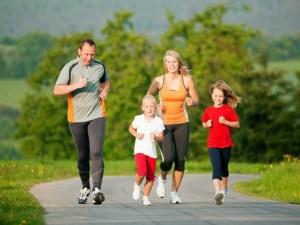 Уважаемые родители!Начало обучения здоровому образу жизни у детей начинается с того, что они берут пример с собственных родителей. Физиологические особенности организма ребёнка заложены уже на генетическом уровне. Но как сделать первые шаги в обучении ребёнка занятиям спортом? Здесь есть множество советов и рекомендаций, однако неизменным остается одна прописная истина – только у здоровых родителей может быть здоровый ребёнок.ПарадоксНаверняка, вы заинтересовались этой тематикой вопроса потому, что хотите своему ребёнку только добра. Но здесь еще важно понимать, что правильное воспитание ребёнка начинается с собственного примера. В современном мире ни у кого из родителей не должно быть дефицита в подобного рода рекомендациях – как выбрать секцию, как выстроить график тренировок, чем лучше всего заниматься – обо всём этом уже сказано и написано много. Но, несмотря на бесчисленные рекомендации врачей и тренеров, детей с проблемным здоровьем почему-то не убавляется.В последнее время просто катастрофически увеличилось количество заболеваний сердечнососудистой системы, но самое печальное то, что возраст болеющих неуклонно понижается – всё больше детей страдают болезнями, присущими в прошлом только взрослым.На такое развитие событий оказывают влияние 2 фактора – проблемы с окружающей средой и генетическая наследственность. Мы можем с вами долго дискуссировать на тему того – насколько влияет здоровье родителей на их будущего ребёнка, но игнорировать научно доказанные факты и результаты исследований за последние 30 лет мы просто не имеем права. Изменилась окружающая среда, здоровье человека подвергается всё большим атакам со стороны промышленных выбросов – всё это в совокупности даёт печальный результат.В мире на сегодняшний день около 35% детей имеют проблемы с избыточным весом. Как показывает практика, большинство из них по достижению взрослого возраста не избавятся от проблем ожирения, что автоматически записывает этих детей в разряд «группы риска» сердечнососудистых заболеваний.Важно понимать, что для детского организма не подходят методики питания и тренировок, которыми привыкли пользоваться мы, взрослые. Больше времени на подвижные игры и активный образ жизни помогут любому ребёнку избавиться от лишних килограмм. В детстве это сделать гораздо проще! Не забывайте, что у ожирения и гипертонии тесная связь, поэтому контролируйте свой вес и вес ваших детей.Активный образ жизни – первая задача!Чем подвижнее ваш ребёнок, тем лучше. Вы, на самом деле, должны этому радоваться! Если же ваш сын или дочь ведёт пассивный образ жизни – это повод задуматься. В детстве малоподвижные дети рискуют заработать на будущее артериальную гипертонию, ишемические болезни сердца и целый ворох иных проблем со здоровьем. И всё это закладывается, чуть ли не с первых лет жизни ребёнка его малоподвижным поведением.Курение наступаетВ наши дни дети начинают курить уже в 10 лет! К 17 годам процент курящей молодёжи равен проценту взрослых курящих. Такие цифры не могут не огорчать. Складывается такое ощущение, что просто бесполезно объяснять детям о том, что курение приводит к образованию злокачественных опухолей, заболеваниям периферических сосудов и желудочно-кишечного тракта.А вы, уважаемые родители, курите? Если мать и отец курят, то с вероятностью в 80% будет курить и их ребёнок. Как правило, такие люди весьма пассивны. Учёные давно заметили закономерность – чем больше занятий спортом в жизни человека, тем меньше желания потянуться за сигарету. Это связано с тем, что активное движение тела будет «демонстрировать» последствия курения – боли, тошноту и головокружение. Вот почему курящие в прошлом спортсмены отказываются со временем от сигарет. Например, профессиональные бегуны ощущают нехватку кислорода при привычке курить, поэтому на чаше выбора, как правило, перевешивает здоровый образ жизни. Но такое случается далеко не всегда.Семейный спорт – ключ к решению всех проблемМногие из современных молодых семей, услышав фразу «семейный спорт» в лучшем случае улыбнутся. Но от такой реакции должно быть стыдно. До чего довел нас привычный образ жизни? Занятия спортом всей семьёй теперь воспринимаются скорее как издевательская шутка. Разве это нормально?Если родители выполняют вместе с ребёнком упражнения (по очереди, например) – это является гарантом того, что малыш и в школе и в университете продолжит заниматься физическими тренировками – даже без вашего участия. Будьте терпеливы с детьми – то, что для вас естественно и очевидно, для ребёнка может быть непонятно. Оптимальное время тренировки – 30 минут в день. Такого времени будет вполне достаточно, чтобы ребёнок получил достаточно нагрузки на организм.Старайтесь быть с ребёнком постоянно в контакте. Если он просиживает за телевизором или компьютером по несколько часов в день – это тревожный сигнал.Возьмём еще одну типичную ситуацию – у вас проблемы на работе (накричал начальник), а ребёнок принёс из школы двойку. Что делать? Вместо того чтобы отрываться на ребенке и скидывать на него ваш негатив, попробуйте (контролируя свои эмоции) поиграть в какую-нибудь подвижную игру – это может быть, футбол, бадминтон или даже просто совместная пробежка. Учёными давно установлено, что стрессовое напряжение отлично снимается занятиями спортом. Например, если вы в гневе, попробуйте отжаться 30 раз. Вот увидите – гнев испарится! Научите этому приёму вашего ребёнка! Ему будет полезно контролировать свои эмоции, и направлять энергию в нужное русло.Спорт – лучший антидепрессантЭмоциональные нагрузки чрезвычайно сильны. Информация давит на нас с каждым днём все сильнее. Когда на ребёнка обрушивается целый шквал школьной программы в совокупности с непониманием некоторых предметов… в этой ситуации еще не научившемуся мудростям жизни малышу трудно самостоятельно расставить акценты. Если ваш сын или дочь будет обладать хорошим здоровьем, двигаться каждый день, то любая проблема будет решаться с наименьшими нервными потерями. Не забывайте о том, что у маленьких детей свои переживания и свои неприятности. Обязательно научите их правильному отношению к таким проблемам – только спорт может стать «противовесом» депрессии и расстройствам. Когда ребёнок опробует этот принцип на собственном опыте, он уже никогда не откажется от спорта.Приучение ребёнка к здоровому образу жизни – это не только физические упражнения и активность на каждый день. Это еще и правильное разъяснение малышу плюсов занятий спортом. Вы должны уделять достаточно времени тому, чтобы ребёнок понял истинный смысл тренировок. Спорт не должен быть для детей наказанием или приказом, упражнения и зарядка должны стать для малыша необходимостью. А ваша задача, как родителя, состоит в том, чтобы ребёнок это правильно понял и полностью осознал.ПРИЛОЖЕНИЕ № 8КГБУ СО«Центр социальной помощи семье и детям «Сухобузимский» Консультация для родителей«Познаем играя»Малыш подрос, ему три года, и он начинает активно познавать мир и самого себя, задавая вам бесконечные вопросы.Здравствуй, возраст почемучек! Как же помочь ребенку войти в этот огромный мир со всеми его сложностями и бесконечным количеством меняющейся информации, как отобрать то, что необходимо в данном возрасте, не перегружая его, оставляя время для игр и обсуждения?Существуют принципы, лежащие в основе любых занятий с детьми 3 — 5 лет, в том числе и при ознакомлении с окружающим. Их несколько.Во первых, важно не обрушивать на ребенка большое количество информации, а уметь ее обрабатывать, структурировать, отбирать необходимые сведения, опираясь при этом на средства, выработанные культурой. Человечество всегда стремилось обобщать, сохранять и передавать информацию, используя для этого условные обозначения, буквы, цифры, планы, чертежи и другие знаки. Для взрослого человека использование таких средств является абсолютно естественным, в то время как дети только начинают овладевать ими. Выдающимся детским психологом Леонидом Абрамовичем Венгером и его лучшей ученицей, замечательным ученым Ольгой Михайловной Дъяченко было доказано, что усвоение и использование этих «орудий ума» является основной движущей силой развития интеллектуальных и творческих способностей дошкольника.Например, ребенок учится различать диких и домашних животных. Для малышей это пока очень трудная задача, ведь им нужно выделить, чем отличаются одни от других. На помощь приходят условные обозначения дома и леса, опираясь на которые ребенку легче разделить животных на две группы, так как сразу видны их существенные различия.Во - вторых, каждый возрастной этап имеет свои приоритетные направления развития, т.е. те же сферы действительности и человеческой культуры, с которыми прежде всего нужно знакомить ребенка в данный период и которые станут базисом для его дальнейшего познавательного и личного становления. Важно «не перескакивать» через этапы (например, учить малыша читать и считать с трех лет), а позволить ему полностью использовать возможности и потребности своего возраста. Для младших дошкольников (с 3-х до 4-х лет) такими существенными вещами являются знакомство с сенсорными эталонами (цветом, формой, величиной), Их использование для анализа окружающих предметов, обогащение чувственного опыта ребенка через слух, зрение, обоняние, осязание.В — третьих, общение взрослого и дошкольника строится таким образом, чтобы подтолкнуть ребенка к поиску решения той или иной задачи, пробудить в нем интерес к познанию, стремление самостоятельно задавать вопросы. Обобщать полученные представления.делать выводы, устанавливать причинно-следственные связи и отношения. Для того чтобы образовательная   работы   не   превращалась   в   скучное   заучивание   и натаскивание, а приносила радость и детям, и взрослым, задания даются в форме игры, соревнования, конструирования, экспериментирования и других свойственных дошкольному возрасту видов деятельности.Человеческие знания огромны, и, для того чтобы лучше структурировать их познание, в науке принято деление на четыре основные сферы: представление о себе, о других людях и отношениях между ними, о рукотворном и нерукотворном мире.Что же стоит за этими понятиями и как лучше знакомить с нами ребенка?Представления о себе в психологии называются самосознанием, т.е. это весь комплекс знаний человека о своем внешнем облике и внутреннем мире. Именно к трем годам ребенок начинает осознавать себя как представителя человеческого орда и одновременно уникальную неповторимую личность. Это только первый шаг на длительном пути познания себя и мира, но он закладывает основу дальнейшего развития личности. Многие психологи полагают, что именно в это время рождается личность, поэтому возраст 3-4 лет считается кризисным.Наши занятия и повседневная жизнь должны быть направлены на то, чтобы помочь маленькому человеку предотвратить этот бурный этап и подняться на новую ступеньку развития.Представления о себе тесно связаны со знаниями о человеческих взаимоотношениях, культуре общения, традициях. К этой области относятся нормы поведения в общественных местах, на улице, дома, знание профессий, а также явлений культуры: театра, библиотеки, музея, цирка и т.д.Круг представлений маленького ребенка достаточно узок и ограничивается личными впечатлениями. Традиционно с этой областью дети знакомятся по произведениям детской литературы. Беседуя с ребенком после чтения книги, постарайтесь выяснить, а как бы он поступил в той или иной ситуации, почему. Не только знание норм определяет поведение ребенка; важно, чтобы он сам прочувствовал, как говорится, пропустил через себя те или иные переживания. Маленький ребенок 3-5 лет пока еще сосредоточен на себе, эгоцентричен, ему трудно понять, что чувствуют другие, как относиться к этому, как проявлять свои собственные переживания в форме, принятой в обществе.Знакомство с профессиями, правилами поведения и явлениями культуры также происходит с помощью произведений детской литературы. Однако этого недостаточно. Прежде всего необходимо опираться на собственный ответ ребенка. Для этого поиграйте с ним по ролям наиболее интересные фрагменты сказки или рассказа, в которых отчетливо проступают нравственные нормы, необходимость сопереживания другим, умение решительно вести себя в трудной ситуации.Младшие и средние дошкольники, как правило, редко бывают в музеях, театрах, библиотеках и не знакомы с нормами поведения в подобных общественных местах. Малышам важнее всего научиться вести себя на улице, в магазине, поликлинике, детском учреждении, домаРукотворный мир познается ребенком и, прежде всего через экспериментирование и игры с предметами. С детьми 3-х лет основной упор делается на знакомство с окружающими предметами, их свойствами и назначением, на умение аккуратно обращаться с ними, класть на место, организовывать пространство вокруг себя.Почему дети часто ломают игрушки, вещи, мебель? Из-за неаккуратности? Из вредности? Вовсе нет. Просто ребенку интересен окружающий мир, и он пытается разобраться в нем. Для малыша это, прежде всего предметы обихода и игрушки. На множество вопросов ребенок ищет ответы самостоятельно. Цель взрослого - помочь ему в этом, направить познавательную активность в конструктивное русло.К 4-м годам дети уже активно играют, придумывая сложные сюжеты, беря на себя разные роли: мамы, папы, врача, продавца. Мир людей и человеческих отношений становится более интересным, чем предметный. Самое время заняться созданием пространства для ребенка. С этой целью хорошо было бы оборудовать уголок его личных вещей. С целью закрепления и эмоционального проживания полученных представлений используйте книги «Мойдодыр», «Федорино горе» К. Чуковского, «Вредные советы» Г.Остера и др.Еще одной сферой человеческих познаний, с которой знакомится ребенок, являетсянерукотворный мир. К нему относится живая и неживая природа. В период от 3-х до 5-ти лет она становится одним из основных источников информации и развития. Дети узнают о разнообразных растениях и животных, изменениях, происходящих с ними в течение жизни и года, знакомятся с элементами экологии, времени, узнают о свойствах воды, воздуха, тепла и света, наблюдают за природными явлениями. Трудно перечислить все, с чем сталкивается ребенок при общении с миром природы и как много способов ее познания.Заканчивая разговор о средствах и способах развития представлений детей 3-5 лет о себе и окружающем мире, хочется подчеркнуть, что наиболее важным является соблюдение интересов ребенка, возможностей и потребностей его возраста. Хотелось бы, чтобы родители не стремились скорее посадить малыша за парту, а попытались развить его, показав все многообразие и богатство окружающего мира, дав ему в руки орудия для познания.ПРИЛОЖЕНИЕ № 9КГБУ СО«Центр социальной помощи семье и детям «Сухобузимский» Консультация для родителей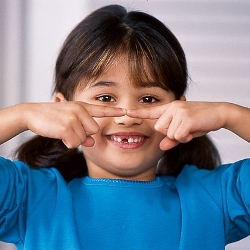 «Пальчиковые игры с ребенком»Составил: социальный педагог Грибова Т.С.Уважаемые родители предлагаем вам научить играть своих детей  в столь интересные и столь полезные пальчиковые игры.Здорово, если ваши пальчиковые игры будут разнообразны. Вы будете рассказывать их под короткие, но веселые, ритмичные стихи.В начале для детей  это будет немного сложно, и повторить за вами движения  они смогут еще  не скоро! Их пальчики неловкие, сложить из них нужную фигуру – ох как не просто!
Зато всем детям нравится смотреть, не правда ли? Особенно если игра новая. Или, наоборот, очень-очень знакомая и любимая.И, конечно же, не надо заставлять ребёнка играть с вами.
Для начала – это для него мини-спектакль, маленькое шоу. Которое интересно посмотреть! И не просто интересно, но и полезно!Хорошо, если вы иногда (под некоторые игры) будете использовать дополнительные аксессуары. Тогда ребёнок будет ждать новых игр, как волшебства!Это могут быть или специальные пальчиковые куклы, или простейшие самодельные добавления – хоть колпачки от ручек или фишки от настольной игры, хоть тряпочки и нарисованные рожицы. Всё это обогатит игру!А когда же ребёнок начнёт повторять? Включится в игру?Если вы начинаете с новорожденным, то пройдет год или даже больше. Если ребенок годовалый, то пройдет месяца 2-3 – не меньше. Или месяц если ребенок двухлетний или еще меньше, если ребёнок старше, и случится маленькое чудо! Ребёнок вдруг начнёт сам показывать все или часть движений вместе с вами.
Причем, на пять игр он может для начала только в одной игр показать что-то пальчиком в нужном месте. Но это уже начало! Дальше будет – как снежный ком.
Но при одном условии. Нет, даже при двух: регулярность и ваш интерес к этим играм.А как обычно бывает? Родитель начал показывать, просит, чтобы ребёнок повторял. Или же родитель пытается своими руками делать малышовыми ладошками то, что “нужно”, а ребёнок вырывает руки, отказывается продолжать.
Родитель делает вывод: “Пальчиковые игры у нас “не пошли”…” И откладывает по полгода-год. Потом вторая попытка – точно такая же и на этом всё….Важно! Не надо трогать пальчики ребёнка вообще!
Вы просто делаете движения СВОИМИ руками! И приговариваете стишки, или сказки, или просто что-то изображаете!
В том-то и ошибка родителей, что они слишком рано хотят вовлечь ребёнка в активную игру, когда ребёнок к этом не готов ни физически (руки не смогут сделать ЭТО), ни психологически (не готов на такой активный контакт).
Малыш может только смотреть! и это уже полезно и интересно!
А пальцы пока надо развивать лепкой и игрой с песком!Только грудничкам от рождения до 3-5 месяцев полезно делать пальчиковый массаж своими руками. Или, скажем так, полезно до того момента, как малыш даёт трогать свои ручки. Обычно это как раз до 3-4-5 месяцев.А чуть позже, с года и дальше, уже можно найти массу других интересных и полезных дел, попутно развивающих ручки. Например, самая лучшая тренировка для пальцев и ладони вообще – висение на гимнастических кольцах. И ничего с этим не сравнится! Ни лепка, ни всякие развивающие игрушки, ни массаж. Поверьте!Итак, подведём итоги:Не стоит заставлять играть в пальчиковые игры.Сначала много показываем и не требуем ни повторения, ни запоминания.Обогащаем игры дополнительными аксессуарами.Придумываем новые игры, повторяем старые.Делаем пальчиковые игры частью жизни.ПРИЛОЖЕНИЕ №10КГБУ СО «Центр социальной помощи семье и детям «Сухобузимский» Арт-терапевтическое занятиепо коррекции детско-родительских отношений«КРАСКИ ЖИЗНИ»Арт-терапевтическое занятие «Краски жизни»Цель занятия— способствовать установлению и налаживанию детско-родительских отношений, развитию взаимопонимания в решении конфликтных ситуаций.Задачи занятия:расширение возможностей взаимопонимания между детьми и родителями;улучшение рефлексии взаимоотношений родителя с ребенком;выработка новых навыков взаимодействия с ребенком;активизация коммуникаций в семье.Занятие рассчитано: родителей с детьми дошкольного и младшего школьного возраста.Место проведенияОборудование:в зале стулья расставлены полукругом по количеству участников;экран проекционный;ноутбук;проектор;фотоаппарат;бейджи (15 шт.)цветные карандаши, фломастеры, пластилин, семечки, крупа, пайетки;картон;кисточки;гуашь;клей бумажный;цветные карточки.Реквизит:переходящий предмет;презентация на тему «Искусство»;музыкальные файлы;художественная рамка для фотокадра;буклет «Я хочу, чтобы меня любили».Ход занятия:Ведущий встречает гостей, провожает в зал.Упражнения «Цвет настроения»:В зале ведущий предлагает выбрать любую цветную карточку, которая нравится приглашенным (выбранный цвет показывает актуальное настроение гостя). О значении цвета ведущий обещает рассказать в конце занятия.Гости рассаживаются в зале.Вводная часть.Психолог. Мы рады приветствовать вас на нашем занятии. Сегодня мы с вами превратимся в художников и отправимся в путешествие в мир красок и теней, фотографий и рисунков, музыки. Другими словами, мы отправимся с вами в мир творчества, смеха и хорошего настроения.Для начала, давайте познакомимся. Для этого предлагаю вам – художникам – красиво оформить свойбейдж. Используя фломастеры и карандаши, напишите красиво свое имя на листочке. Можете украсить листок с именем дополнительными деталями: цветами, узорами, разными фигурами, но имя выделите посильнее, чтобы его было хорошо видно остальным участникам занятия.Упражнение «Знакомство»Психолог. Дорогие друзья, давайте познакомимся поближе. Сейчас каждый из нас назовет свое имя и собственное качество на первую букву имени.Участникам по очереди предлагается называть свое имя и качество на первую букву имени, которое присуще говорящему. Родителям важно помочь своим детям, если они затрудняются в подборе качества.Упражнение «Контакт»Психолог. Дорогие друзья, мы назвали свои имена, охарактеризовали себя, а сейчас мы будем налаживать связь или контакт. А это не всегда просто, но всегда возможно. Все участники встают в круг на расстоянии вытянутой руки друг от друга. Каждому из них выдается по одному карандашу. Задача участников – установить круговой контакт следующим образом: они должны вместе с соседом держать кончиком пальца карандаш так, чтобы он соединял их пальцы и не падал. Должен получиться круг, в котором все соединены друг с другом с помощью карандашей. Таким образом нужно удержать контакт некоторое время. Затем можно усложнить задание и попросить участников всех вместе одновременно присесть и встать, не теряя контакта. Задание считается выполненным, если контакт не разрывался.Упражнение «Это здорово!»Психолог. Дорогие друзья, как здорово, когда мы кушаем то, что любим, когда мы общаемся с тем, кого любим, когда мы делаем то, что любим. Я предлагаю сейчас продолжить знакомство и каждому произнести вслух то, что он любит больше всего на свете, а все остальные поддержат участника, хором произнеся «И это здорово!»Участники встают в круг и по очереди называют то, что любят больше всего. После каждого высказывания все остальные делают шаг вперед, показывают знак «Во!» и говорят хором: «…И это здорово!»Основная часть.Психолог. Дорогие друзья, я предлагаю поближе познакомимся с разными видами творчества или, как говорят психологи, с разными видами арт – деятельности человека.Презентация сопровождается музыкой и следующим текстом.Давно известно, что занятие искусством, творчеством приносит человеку огромную пользу. Когда мы занимаемся творчеством, мы перестаем быть заумными начальниками и уставшими подчиненными, непослушными детьми и строгими родителями, непоседливыми школьниками и всезнающими учителями, и т.д. Мы просто становимся самими собой. Мы начинаем лучше понимать себя и окружающих.Благодаря творчеству мы можем испытывать состояние вдохновения, когда нам кажется, что за спиной появились крылья и нам хочется летать. Такие минуты радости, ощущения удачи делают нашу жизнь счастливой.В процессе творчества мы вкладываем что-то свое, неповторимое, какие-то аспекты своей личности, что делает наше творение уникальным, своеобразным. Растет наше самоуважение.Творчество приносит радость, а параллельно вырабатывает в нас новые качества, изменяя нас и нашу жизнь.Шьём ли мы вручную, вяжем ли, лепим ли - неважно - всё это пробуждает, наполняет новыми полезными ощущениями, внутренними открытиями. Цвет, прикосновения и контакт с материалами дают новые переживания и улучшают качество жизни.Потрогал, подобрал, сфантазировал, воплотил...всё это тренирует сердце и ум творящего, заставляет ощутить весь момент творчества, почувствовать себя созидателем в Мире.Считается, что люди занятые какой-либо ручной работой не подвержены приступам грусти, тоски, плохого настроения. Когда делаешь что - то руками, от кончиков пальцев в мозговые центры поступают сигналы, которые стимулируют и улучшают работу головного мозга, всей нервной системы. Это нормализует психическое состояние, настроение, общее самочувствие, стимулирует умственную деятельность, активность, творческие решения.Занятие творчеством у людей старшего возраста удлиняет им жизнь, делая ее более радостной. Бесспорный факт – когда мы поддерживаем активности своего ума, душа и тело здравствуют и развиваются.Но что еще более важно, творчество нас объединяет, позволяет наладить испорченные отношения. Самый лучший способ помириться – это сделать что-нибудь творческое вместе: нарисовать рисунок, сделать аппликацию и т.д.Можно сказать, что рукоделие тренирует наши душевные качества, такие как терпение, усидчивость, внимательность, фантазию.Да здравствуют творчество в Вашей жизни!Психолог Дорогие друзья, мы прибыли с вами в страну художеств. В этой стране каждому полезно бывать и желательно чаще.Упражнение «Рисуем свою семью»Психолог. Итак, сейчас мы с вами нарисуем свою семью. Но рисунок будет необычный. Мы будем использовать не только краски, карандаши и фломастеры. Еще мы будем рисовать с помощью пластилина, разных бус и пуговиц, всевозможной крупы, семян и т.д. Сюжет вашего произведения может быть любым. Скорее всего рисунок будет нести следующую информацию:дом, в котором живет наша семья;люди, которые живут в этом доме;традиции вашей семьи;девиз вашей семьи.В работе можно использовать различные изобразительные средства.Участники выполняют задание. После выполнения каждая семья представляет свое творчество.Упражнение «Фотомиг»Психолог. Итак, вы наверняка помните ситуации, когда вас фотографировали. А если фотографируется целая компания (семья, друзья, коллеги и одноклассник и т.д.), то ситуация даже приобретает некую комичность: хочется состроить смешную рожицу или кого-то специально рассмешить. В общем наша фантазия начинает бурно работать. А это уже творчество. Сейчас мы с вами окунемся в процесс создания образа для фотографии, который потом запечатлеем.Каждая семья вытаскивает карточку с заданием для групповой фотографии.Примеры заданий:«На вашем фото должен присутствовать 1 глаз»,«На вашем фото должны присутствовать 3 руки»,«Фотографируясь, представьте, что вы на улице встретили жирафа»,«Фотографируясь, представьте, что вы самые красивые»«Фотографируясь, представьте, что Дед Мороз подарил вам велосипед».Упражнение «Рисование на руке»Психолог. Итак, сегодня мы вместе с вами проделали большую работу. Мы даром время не теряли. Мы дарили друг другу радость общения, тепло и любовь. Мы становились ближе друг к другу. Возможно, мы даже посмотрели на своих близких совсем другими глазами, открыв в них что-то новое. Дорогие родители, подумайте и решите сейчас, на кого похожи ваши детки, с кем или чем они у вас ассоциируются. Дорогие наши детки, и вы подумайте и решите, на кого похожи ваши мамы. Нарисуйте этот образ у них на руке.Участники рисуют на руке партнера то, что, как им кажется, символизирует его личность. Это может быть как абстрактный рисунок, так и вполне конкретный.Психолог. Наше путешествие подходит к концу. Напоследок, я расскажу вам красивую, добрую сказку.Сказка Давным-давно в далекой волшебной стране жили-были Король с Королевой. Они очень любили друг друга. У них был прекрасный дом и были верные и преданные слуги. И вот однажды, гуляя по саду, Королева вдруг почувствовала необыкновенную радость. И она поняла, что у них скоро будет ребенок.Через некоторое время у Короля с Королевой родился сын. Он рос не по дням, а по часам. Он был как маленькое солнышко для всех, кто жил во дворце. Его учили большие мудрецы, а он был очень внимательным учеником. Он много гулял, слушал, как поют птицы, наблюдал за животными. Очень скоро он научился понимать и чувствовать то, что происходило вокруг него.Шло время, Принц вырос. И захотелось ему посмотреть мир. Увидеть, какие люди живут в других странах, узнать другой уклад жизни. И Принц рассказал о своем желании родителям. Король с Королевой опечалились, узнав об этом. Но они понимали, как важно для него отправиться в путешествие. И конечно, благословили его в путь. На прощанье Король с Королевой протянули Принцу Золотой шар: «Возьми его с собой, в нем наша любовь к тебе и та радость, которую ты всегда приносил нам». Принц поблагодарил родителей, взял Золотой шар и положил его в карман дорожной куртки, поближе к сердцу.И вот принц отправился в путь. Он объездил множество стран, познакомился с разными людьми. И везде его согревало тепло Золотого шара.Однажды он ехал через поле. Вокруг него летали бабочки, стрекозы. Жужжали пчелы – они собирали мед. Пели птицы – они радовались, что через их поле едет Прекрасный Принц. Пахло цветами и спелой земляникой. И вот на холме Принц увидел красивый дворец. Что-то внутри подсказало Принцу, что для него очень важно поехать именно туда. И он направил своего коня по дороге, ведущей к дворцу.Когда принц вошел во дворец, он был поражен его красотой. Все здесь было удобно и красиво. Как будто кто-то строил этот дворец специально для него. Золотой шар, который находился все время рядом с сердцем Принца, затрепетал. И принц понял, что в этом дворце он найдет что-то очень важное для себя. Он пошел по дворцу своей легкой и уверенной походкой.Сейчас мы с вами тоже находимся в прекрасном дворце. Представьте, что вы идете по нему и находите для себя то, что вы хотите…Все, что вы нашли для себя в этом прекрасном дворце, возьмите с собой. Возьмите с собой все то, хорошее, что было с вами.Рефлексия:что вы нашли в этом чудесном дворце?что каждый из вас взял сегодня с собой?вы вернетесь еще в этот дворец?Заключительная часть.Упражнения «Цвет настроения»:Ведущий снова предлагает выбрать цветную карточку. Во время рефлексии дает интерпретацию по выбранному цвету.Рефлексия в кругу.Что понравилось?Что не понравилось?Какой цвет настроения?Что хотели бы пожелать всем участникам?Психолог: Мы благодарим вас за участие в этом мероприятии. Всего доброго, до новых встреч.Подарки для детей, информационные буклеты для родителей.Заполняются анкеты по оценке оказанной услуге.ПРИЛОЖЕНИЕ № 11КГБУ СО «Центр социальной помощи семье и детям «Сухобузимский»Тренинг«Учимся понимать друг друга»Тема «Учимся понимать друг друга»Цель проведения: повышение психолого-педагогической компетентности родителей в вопросах воспитания и общения с детьми.Задачи:Формирование представлений об эффективных способах родительского взаимодействия в процессе воспитания.Усиление способности родителей к пониманию и чувствованию эмоционального мира собственного ребенка.Получение опыта конструктивного разрешения конфликтов с детьми.Собрание рассчитано на детей и родителей, находящихся в трудной жизненной ситуации, в социально опасном положении.Место проведения:Дата проведения:Оборудование:в зале стулья расставлены полукругом по количеству участников;экран проекционный;ноутбук;проектор;фотоаппарат;цветные карандаши, фломастеры;цветные карточки.Реквизит:солнышко, на лучах которого написаны качества ребенка;солнышко с пустыми лучами;мягкая игрушка;переходящий предмет;презентация на тему «Непростые взаимоотношения детей и родителей»;буклет «10 заповедей для родителей».Ведущий:Ход собрания:Ведущий встречает гостей, провожает в зал.Упражнения «Цвет настроения»: В зале ведущий предлагает выбрать любую цветную карточку, которая нравится приглашенным (выбранный цвет показывает актуальное настроение гостя). О значении цвета ведущий обещает рассказать в конце собрания.Гости рассаживаются в зале. На экране – тема родительского собрания (слайд 1)Ведущий:Здравствуйте, уважаемые гости! Мы рады вас приветствовать на нашем мероприятии. Сегодня мы поговорим о непростых взаимоотношениях между родителями и детьми.Чаще всего самое большое влияние на человека оказывает семья. Не общество в целом, не школа, не работа, а именно семья. И в первую очередь личность ребенка формируют родители. Они помогают ребенку усваивать правила поведения в обществе, разбираться в происходящем, учат общению и взаимодействию с людьми, состраданию. От взаимоотношений ребенка с родителями во многом зависит, каким он вырастет, как будет строить свои отношения с окружающими (слайд 2).Попробуем разобраться, как складываются в семье отношения родителей и детей.В жизни ребенка отец и мать занимают очень большое место. В его глазах родители выступают как:источник поддержки, без которой ребенок чувствует себя беспомощным и одиноким;воплощение власти, поскольку они распоряжаются жизненными благами, могут наказывать и поощрять;образец и пример для подражания;старшие друзья и советчики, которым можно доверить свои проблемы и переживания (слайд 3).Интересные факты. Результаты опроса 272 мальчиков и девочек, учащихся 9-11 классов, посещавших школу в крупном городе, выявили очень высокий уровень согласия с родителями. Детей попросили указать, кто оказывает на них самое сильное влияние по ряду вопросов: родители, сверстники или лучший друг (слайд 4,5).Для большинства родителей дети являются важнейшей частью жизни. Детей любят, им посвящается свободное время, их содержат материально, о них заботятся, за них переживают. Любой родитель желает счастья и успеха в жизни для своего ребенка.Упражнение «Мое солнышко»Ведущий: Возьмите на столе солнышко. Нарисуйте схематично лицо вашего ребёнка, каким обычно вы его видите, а на лучиках запишите те качества, которые есть у вашего ребёнка.(Родителям предлагается солнце, на котором надписи на лучах отсутствуют. Родители выполняют задание.)Ведущий: Любой ребёнок имеет свою палитру красок. В нём как бы смешались доброта и агрессия, смелость и страх, тяга к познаниям и лень, смех и слёзы. Но эта палитра гораздо шире, чем вы себе представляете. Посмотрите на это солнышко и вы увидите, как многогранен ваш ребёнок. (Родителям предлагается солнышко с лучами, на которых написаны все качества, которые может проявлять ребёнок.Родители читают свои и написанные черты ребёнка.)Ведущий: Ребенок ждет от родителей улыбки, заботы, нежности, тепла, поддержки, похвалы, одобрения, понимания, любви (слайд 6).Но отношения между этими близкими людьми – родителями и их детьми – не всегда складываются просто. Родители воспитывают детей по-разному. Ученые-педагоги выделяют четыре основных метода воспитания.Первый метод, когда все решения, касающиеся детей, принимаются исключительно родителями.Второй метод, когда решения принимаются совместно родителями и детьми.Третий метод, когда при принятии решений последнее слово остается за ребенком.И последний, четвертый, метод допускает, что решения принимаются то родителями, то детьми, а иногда совместно (слайд 7,8).Рассмотрим, как они могут повлиять на отношения детей с родителями.Если дети всегда слушаются родителей и выполняют все их требования, не задавая вопросов и не высказывая своего отношения к принятым решениям, могут возникнуть не совсем откровенные отношения в семье. Если ребенку не нравится какое-то решение, ему лучше постараться объяснить взрослым свое отношение к нему. Возможно, родители сумеют убедить его изменить свое мнение, а они, в свою очередь, узнают, что думает их сын или дочь. Тогда дети не будут расти излишне робкими или зависимыми. Рассмотрим другой случай — когда подростки не считаются с родительскими запретами. Таким подросткам стоит задуматься о том, что их родители обладают гораздо большим жизненным опытом и лучше могут предвидеть последствия их поступков. Можно согласиться с народной мудростью: «Каждый учится на своих ошибках».Но некоторые ошибки очень трудно исправить! Кроме того, во взрослой жизни люди, которые не привыкли считаться с интересами других, столкнутся со многими проблемами. Поэтому стоит учиться находить компромиссные решения прежде всего в семье, с собственными родителями.В любой, даже самой дружной семье может возникнуть конфликт. В чем же причины непонимания? Самая первая причина – разные взгляды на жизнь и на самих себя (слайд 9).Родители часто боятся всевозможных несчастий, которые могут произойти с детьми. Поздно возвращается домой – могут напасть хулиганы. Поехали в гости на дачу – могут попасть в аварию. А подростки считают, что родители чересчур осторожны и тревожатся напрасно. Может быть, иногда страхи взрослых действительно больше реальной опасности. Но надо помнить, что эти волнения от любви к своим детям. И стоит по возможности успокоить родных (не задерживаться дольше оговоренного времени на улице, позвонить с дачи), а не настаивать на своей самостоятельности. Другая причина – плохое понимание родителями современной моды и культуры молодежи. Стоит задуматься над тем, что с возрастом вкусы людей устоялись, им сложно воспринимать что-то совсем неожиданное, например сережку в носу. Можно обсудить возникшее непонимание, найти аргументы (т. е. доказательства) в пользу новой моды. И обязательно помнить, что гораздо важнее этого непонимания теплые дружеские отношения и поддержка родителей. Демократия – это конфликты. Истинная демократия в том и заключается, что каждый, имея возможность отстаивать свои интересы различными средствами, вплоть до конфликта, предпочитает завершить их конструктивно, гуманными, цивилизованными способами (слайд 10).Практическая часть: проигрывание и обсуждение конфликтных ситуаций, которые возникают или могут возникнуть в семье. Например, ситуация нежелания ребенком выполнять домашнее задание; ситуация нежелания ребенка приходить во время домой и т.д. (ситуации проигрываются таким образом, что дети становятся родителями и родители – детьми; такая расстановка ролей позволяет каждому из участников посмотреть на себя со стороны и увидеть ошибки в собственном поведении).Ведущий:Мы стираем все шероховатости, пытаемся сделать ребёнка гладким, удобным. Но для кого? Сможет ли такой ребёнок защитить себя? А зачастую мы изживаем в ребёнке свои, а не его ошибки.Мы читаем нотации, обвиняем, не пытаясь разобраться в сути, тем самым унижаем своего ребёнка, а не помогаем ему. Отсюда нерешительность, неуверенность в себе, скрытность и, как следствие, заниженная самооценка.Мы ругаем ребёнка, срываемся на нём, а нередко применяем и физические наказания. Но каждое физическое наказание в своё время откликнется физическим протестом. Детство, как правило, это идиллия, где нет места отрицательным эмоциям. Но ребёнок не только испытывает их, но и порождает. Поэтому важно научиться гасить агрессию. Воспитывая ребёнка, необходимо иметь ввиду, что чаша поощрений должна перевешивать чашу наказаний в несколько раз. Только тогда ребёнок будет ощущать себя комфортно. Пополните чашу поощрения. Воспитывая ребёнка, необходимо научить его летать, а не ползать.Упражнение «Все мы родом из детства»Ведущий: Уважаемые родители, сейчас я предлагаю вам вернуться в детство. У вас в руках мягкая игрушка – это вы. Возьмите её на руки, подержите. Можете оставить её у себя, можете посадить на стул. Вот вы – маленький – сидите на стуле. Что бы вы хотели услышать от своей мамы? (Желающие высказаться родители проговаривают вслух ответ на вопрос: хотел бы услышать, что мама меня любит, что она гордится мной, что рада за мои успехи в школе и т.д.)Ведущий: Что бы вы сами хотели сказать маме? (Желающие высказаться родители проговаривают вслух ответ на вопрос: я очень люблю свою маму, я хочу тебе помочь, давай вместе сделаем уборку и т.д.)Ведущий: Дорогие родители, запомните сейчас сказанные вами слова, пережитые вами эмоции и чувства. Помните, что благополучие и успех ваших детей в ваших руках. Примите от нас буклеты, где предложены полезные советы по воспитанию подрастающего поколения (родителям раздаются буклеты).Упражнения «Цвет настроения»:Ведущий снова предлагает выбрать цветную карточку. Дает интерпретацию по выбранному цвету.Ведущий: Мы благодарим вас за участие в этом мероприятии,. Всего доброго, до новых встреч.№ЭтапыСодержание деятельностиВиды деятельности1.ПодготовительныйЯнварь 2018г.-март 2018г.Выявление проблем несовершеннолетних;организация взаимодействия с учреждениями здравоохранения, управлением опеки и попечительства, комиссией по делам несовершеннолетних, образовательными и профессиональными учебными заведениями;информационно-просветительская деятельность (создание буклетов, памяток) взаимодействие со СМИ;разработка практического материала программы (сценарии, презентации, конспекты занятий и др.).Беседы;опросы;информирование населения через СМИ;предоставление визиток в учреждения здравоохранения, общеобразовательные, учебные профессиональные учреждения;2.ОсновнойМарт 2018.- ноябрь 2018г.Привлечение участников;анкетирование диагностирование участников программы;осуществление деятельности по реализации мероприятий программы;информационно-просветительская деятельность (распространение  буклетов, памяток).Диагностикастатистическая обработка данных;посещение на дому;консультации (индивидуальные, групповые);тренинги;беседы;родительские гостиные;культурно-досуговые мероприятия.3.Аналитический декабрь 2018г.Анализ результатов реализации программы.Диагностирование;статистическая обработка данных.№МероприятияСрокиреализацииСрокиреализацииОтветственныеПрофилактика  раннего родительстваПрофилактика  раннего родительстваПрофилактика  раннего родительстваПрофилактика  раннего родительстваПрофилактика  раннего родительстваВзаимодействие с учреждениями здравоохранения, учебными заведениями, управлением опеки и попечительства, комиссией по делам несовершеннолетних и защите их правфевральфевральСоциальный педагогБуклет  для родителей подростка «Как научить ребенка владеть собой»мартмартПсихологГрупповые занятияТренинг «Учимся понимать друг друга»Арт - занятие по коррекции детско-родительских отношений «Краски жизни»октябрьв течение годаоктябрьв течение годаПсихологКультурно-досуговая  деятельностьПраздничное мероприятие, посвященное Дню матери«День любви, семьи и верности»Выставка фото-коллаж  «Моя творческая семья»март-октябрьноябрьиюньноябрьмарт-октябрьноябрьиюньноябрьСоциальный педагогРоль отцовства в XXI веке с показом презентациидекабрьдекабрьСоциальный педагогПамятка «Образ отца»декабрьдекабрьСоциальный педагогРодительское собрание: «Моя мама лучший друг»,«Образ отца в жизни ребенка»ноябрьноябрьПсихологРодительская гостиная«Дети воспитывать или выращивать»«Воспитание без насилия»октябрьоктябрьПсихологРабота с беременными и  несовершеннолетними матерямиРабота с беременными и  несовершеннолетними матерямиРабота с беременными и  несовершеннолетними матерямиРабота с беременными и  несовершеннолетними матерямиРабота с беременными и  несовершеннолетними матерямиОбучение воспитанию ребенка Обучение воспитанию ребенка Обучение воспитанию ребенка Обучение воспитанию ребенка Обучение воспитанию ребенка Индивидуальные консультации с несовершеннолетними матерями (при посещении на дому, по запросу клиента)«Развитие малыша от 0 до 3 месяцев» Буклет: «Маленькие эгоисты: как справится с ребенком манипулятором»Памятка для любящей мамы: «Потешки и прибаутки»Индивидуальные консультации с беременными«Советы молодым супругам»«Воспитание ребенка в утробе матери»«Роль мамы в воспитании детей»по выявлению несовершеннолетних родителей в течение года.в течение года  по обращению, по взаимодействию с ИРБ №2по выявлению несовершеннолетних родителей в течение года.в течение года  по обращению, по взаимодействию с ИРБ №2Социальный педагогПсихологКультурно-досуговая  деятельностьУчастие в параде колясок Акция «Бесплатный парикмахер»Приглашение на мероприятия ко «Дню Матери»июньоктябрьноябрьиюньоктябрьноябрьСоциальный педагогКонсультации групповые«Познаем играя»«Пальчиковые игры с ребенком»в течение годав течение годаСоциальный педагогОбучение бытовым навыкамОбучение бытовым навыкамОбучение бытовым навыкамОбучение бытовым навыкамОбучение бытовым навыкамКонсультации индивидуальные (при посещении на дому, по запросу клиента)«Секреты быстрой генеральной уборки»«Бюджет без потерь»Памятка «Рациональное питание матери и ребенка» Памятка «Предметы первой необходимости для малыша»по выявлению несовершеннолетних родителей в течение года.по выявлению несовершеннолетних родителей в течение года.Социальный педагогОбучение взаимоотношений с социумомОбучение взаимоотношений с социумомОбучение взаимоотношений с социумомОбучение взаимоотношений с социумомОбучение взаимоотношений с социумомИндивидуальные консультации«Шпаргалка для взрослых или правила общения с ребенком»«Стили родительского поведения » «Об агрессии и наказании»«Памятка родителю от ребенка»Памятка «Чудо-чадо или одаренный ребенок».Индивидуальные консультации«Шпаргалка для взрослых или правила общения с ребенком»«Стили родительского поведения » «Об агрессии и наказании»«Памятка родителю от ребенка»Памятка «Чудо-чадо или одаренный ребенок».по выявлению несовершеннолетних родителей в течение года.ПсихологСоциально- правовая работаСоциально- правовая работаСоциально- правовая работаСоциально- правовая работаСоциально- правовая работаИндивидуальные консультации (при посещении на дому, по запросу клиента)Презентация:«Невыполнение родительских обязанностей и их последствия»Буклет: «Жестокое обращение с детьми: что это такое?»Буклет «Виды административной ответственности»майапрельноябрьмайапрельноябрьСпециалист по социальной работеДискуссия: «Жестокое обращение»октябрьоктябрьСпециалист по социальной работеРодительский всеобуч «Правовая ответственность родителей»июльиюльСпециалист по социальной работеАНАЛИТИЧЕСКИЙ ЭТАПАНАЛИТИЧЕСКИЙ ЭТАПАНАЛИТИЧЕСКИЙ ЭТАПАНАЛИТИЧЕСКИЙ ЭТАПАНАЛИТИЧЕСКИЙ ЭТАПСистематизация и обработка материалов, полученных в ходе реализации основного этапа Программы, подведение итоговдекабрьдекабрьСоциальный педагогОценка эффективности программыдекабрь 2018г.декабрь 2018г.Заведующий отделениемОбобщение опыта, разработка рекомендаций по организации активного сопровождения семей несовершеннолетних  беременных и юных матерей.декабрь 2018г.декабрь 2018г.Социальный педагог№КадрыКол-во2.Заведующий отделением13.Социальный педагог14.Психолог15.Специалист по социальной работе2Количественные показатели:Качественные показатели:Метод фиксацииКоличество проведенных профилактических  мероприятий (тренингов, занятий, консультаций) специалистами отделения в рамках реализации программы.Приобретение несовершеннолетними, практического опыта в  вопросах семейных ценностей, жизненного приоритета.Отчет о проведенных мероприятиях по программе;анализ результатов анкетирования и диагностических методик;книга отзывов и предложений;Количество беременных несовершеннолетних, юных матерей, изменивших позицию девиантного материнства на позицию позитивного адекватного материнства.Развитие у беременных несовершеннолетних, положительного опыта реализации функционала материнства.Учет несовершеннолетних матерей прошедших обучение по программе.Количество беременных несовершеннолетних матерей, обратившихся за консультационной помощью к специалистам отделения по вопросам семейного, социального права в рамках реализации программы.Повышение компетентности в вопросах семейного, социального права.Мониторинг уровня знаний молодых родителей в вопросах семейного, социального права.(Анкета по выявлению уровня правовых знаний  в вопросах семейного, социального права).тип жестокого обращенияВ чем он заключается«Ребенок – мишень»Ребенка считают либо слишком пассивным, либо очень активным, и как результат он становится объектом агрессии в семье. Ребенок может быть и объектом излишней любви одного из родителей, если он имеет физические или умственные недостатки.«Критическая ситуация» (стечение обстоятельств).Потеря работы, разлука с любимым и др. ситуации могут вызвать вспышки жестокого поведения.«Отсутствие навыков отцовства и материнства».Родители не готовы к той ответственности, которую налагает на них отцовство и материнство, и не имеют других стратегий поведения, кроме крика, запугивания, избиения.«Необразованный родитель»Отсутствие элементарных знаний о возрастных особенностях развития детей и неумение учитывать особенности детской психики в общении с детьми.«Модель домашнего насилия»Жестокое поведение чаще наблюдается у родителей, которые в детстве сами подвергались насилию или были свидетелями жестокого отношения.«Изоляция от внешнего мира»Нежелание и неумение налаживать контакты с другими людьми и как следствие – потребность в уединении и агрессии на любые попытки его нарушить.«Семейные стереотипы»Нарушение их жестоко карается родителями (подростковая беременность, нарушение традиций семьи, этические нарушения и др.)Тип семьиВ чем он заключается.«Семья-санаторий»Мелочная опека, жестокий контроль и чрезмерная защита от мнимых опасностей в результате – чрезмерные перегрузки нервной системы ребенка, при которых возникают нервные срывы, формируются  эмоциональные особенности по типу повышенной чувствительности, раздражительности. При повышенном контроле и опеке у детей усиливаются реакции протеста, повышается агрессивность,  и появляются желания решительного изменения ситуации.«Семья крепость»Родители стараются поступать  подчеркнуто правильно, излишне принципиально. Это ведет к повышенной неуверенности ребенка в себе, безынициативности. Во многих случаях фиксируется концентрация внимания ребенка на собственных внутренних переживаниях, что приводит к его психологической изоляции, вызывает трудности общения со сверстниками. «Семья-крепость» обычно ставит ребенка в противоречивую позицию, что приводит к постоянному внутриличностному конфликту, следовательно ,к  перенапряжению нервной системы и создает повышенный риск невротических заболеваний. «Семья – третий лишний»В такой семье эмоционально преувеличенным значимым остаются супружеские отношения, а в контактах с ребенком родители склонны внушать ему чувство неполноценности, фиксируя внимание на недостатках и несовершенствах.  Что опять же порождает у ребенка чувство неуверенности в себе , безынициативность , мучительные переживания собственной неполноценности при усиленной зависимости, подчиняемости родителям. У таких детей часто возникают опасения за жизнь и здоровье родителей, они с трудом переносят разлуку с ними и  с трудом находят контакт с окружающими.№СОДЕРЖАНИЕСтр.ПОЯСНИТЕЛЬНАЯ ЗАПИСКА1Актуальность программы2.Целевая аудитория3.Цель4.Задачи5.Формы  работы6.Методы работыСОДЕРЖАНИЕ ПРОГРАММЫ2.1.Сроки  и этапы реализации2.2.Направления деятельности и содержание программы2.3.Календарный план реализации программы3.Ресурсы3.1.Кадровые ресурсы3.2.Материально-технические ресурсы3.3.Информационное обеспечение3.4.Методическое обеспечение4.Схема управления5.Результаты5.1.Ожидаемые результаты5.2.Критерии оценки эффективности6.Список литературыПРИЛОЖЕНИЕ17-56